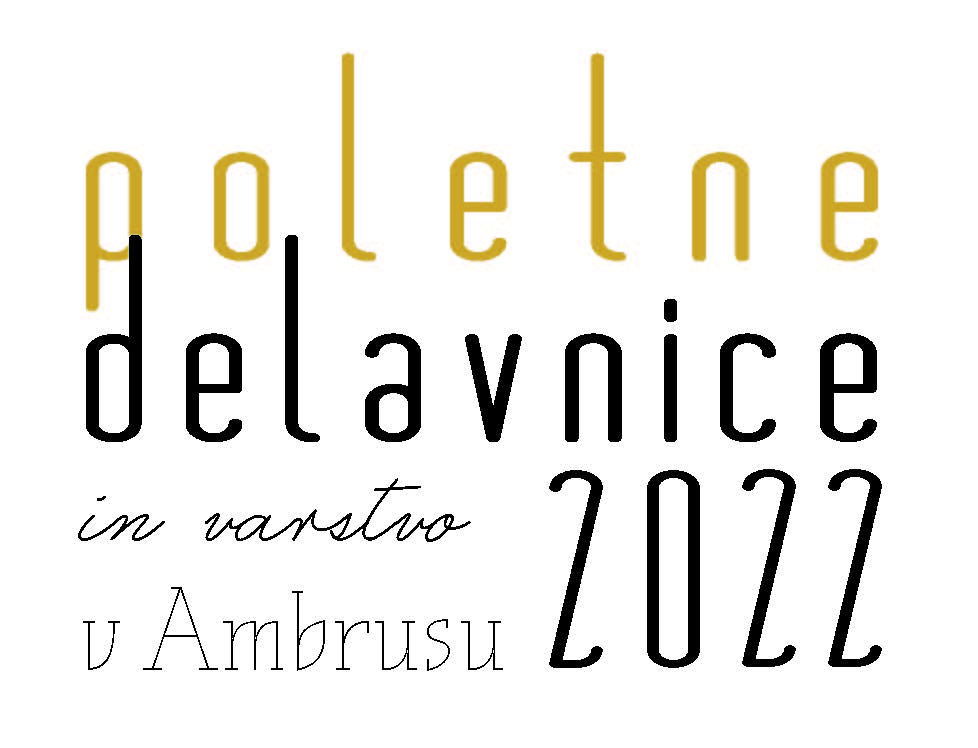 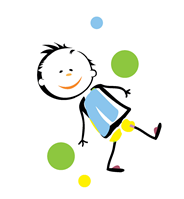 PRIJAVNICA – POLETNE DELAVNICE in VARSTVO ZA OTROKE 25. – 29. 7. 2022, AmbrusNa Poletne delavnice prijavljam (izpolnite v tabeli):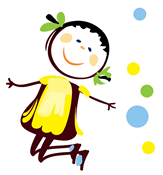 Naslov: ______________________________________________E-naslov: _____________________________________________Telefon, na katerem boste starši dosegljivi v času Poletnih delavnic:MATI: ______________________              OČE: ________________________Program se bo vsak dan pričel ob 8.30 z jutranjo telovadbo in končal ob 15.00. Program bo potekal ali v kulturnem domu ali na Štˈcnarjevem ranču. Pred delavnicami in po njih bo organizirano varstvo za tiste otroke, ki ga potrebujejo. Jutranje in popoldansko varstvo bo potekalo na igrišču ali Št'cnarjevem ranču. V primeru dežja se bodo dejavnosti odvijale v kulturnem domu. Letošnja tema delavnic so ČEBELE, zato prosimo, da nam v primeru alergij to sporočite.Ker bodo delavnice večinoma potekale zunaj (travnik, gozd), vas prosimo, da poskrbite tudi za zaščito proti klopom.Otrok potrebuje jutranje varstvo od: _____________Otrok potrebuje popoldansko varstvo do: _____________Posebne opombe (alergije, bolezni, posebnosti v prehrani, zdravila …): ______________________________________________________________________________________________________________________________________________________Otrok naj ima vsak dan s sabo manjši nahrbtnik in stekleničko za vodo/sok, priporočljivo je, da ima tudi pokrivalo in sončno kremo. Če je otrok star 6 let ali več, naj ima v nahrbtniku tudi zaščitno masko (potreboval jo bo, če bo deževalo in bodo dejavnosti potekale v kulturnem domu ali če se bo udeležil jutranjega varstva in bo prehladno, da bi varstvo potekalo zunaj). Poletne delavnice bomo izvedli ob upoštevanju priporočil NIJZ-ja (ohranjanje medsebojne razdalje, razkuževanje ...). Vse dejavnosti bomo poskušali izpeljati na prostem, otroci bodo vse tri dni v skupinah s stalnimi animatorji, pri čemer se bomo trudili, da se bodo skupine čim manj mešale med sabo. Animatorji bomo razdeljeni v dve skupini (nekateri bodo otroke animirali v prvem terminu delavnic, nekateri pa v drugem), s čimer bomo poskušali čim bolj omejiti možnost morebitnega širjenja okužb z novim koronavirusom. V primeru dežja bodo aktivnosti potekale v kulturnem domu, kjer bo za otroke, stare 6 let in več, obvezno nošenje zaščitnih mask. Animatorji bomo poskušali narediti vse, da bi bile Poletne delavnice čim bolj varne. Kljub vsemu se je treba zavedati, da popolne varnosti ne moremo zagotoviti in da se tudi ob izvajanju priporočenih ukrepov lahko pojavi okužba z novim koronavirusom, za kar ne moremo prevzeti odgovornosti. Prosimo vas, da na delavnice pošiljate le zdrave otroke. Ob kakršnihkoli znakih okužbe naj otroci ostanejo doma. Soglasje o fotografiranju in snemanju (ustrezno okrožite):Soglašam, da se mojega otroka na delavnicah lahko fotografira in snema za arhiv Poletnih delavnic in varstva za otroke:	 		DA 		NESoglašam, da se fotografije in posnetke mojega otroka z delavnic lahko objavi za namen informiranja ter promocije Poletnih delavnic in varstva za otroke (na spletu; v knjigi vtisov, ki jo bodo otroci dobili  za spomin): 		DA		NE O podrobnostih poteka programa vas bomo v zadnjem tednu pred pričetkom Poletnih delavnic obvestili po e-pošti. Za dodatne informacije lahko kontaktirate Tejo Bavdek na telefonsko številko 041 808 739.S podpisom potrjujem, da se moj otrok lahko udeleži Poletnih delavnic in da ga animatorjem zaupam v varstvo. Če otrok ne bo upošteval pravil za nemoten potek delavnic, jih bo moral zapustiti. ____________________________                         __________________________________       (kraj, datum)                                                               (podpis staršev) 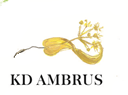 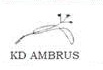 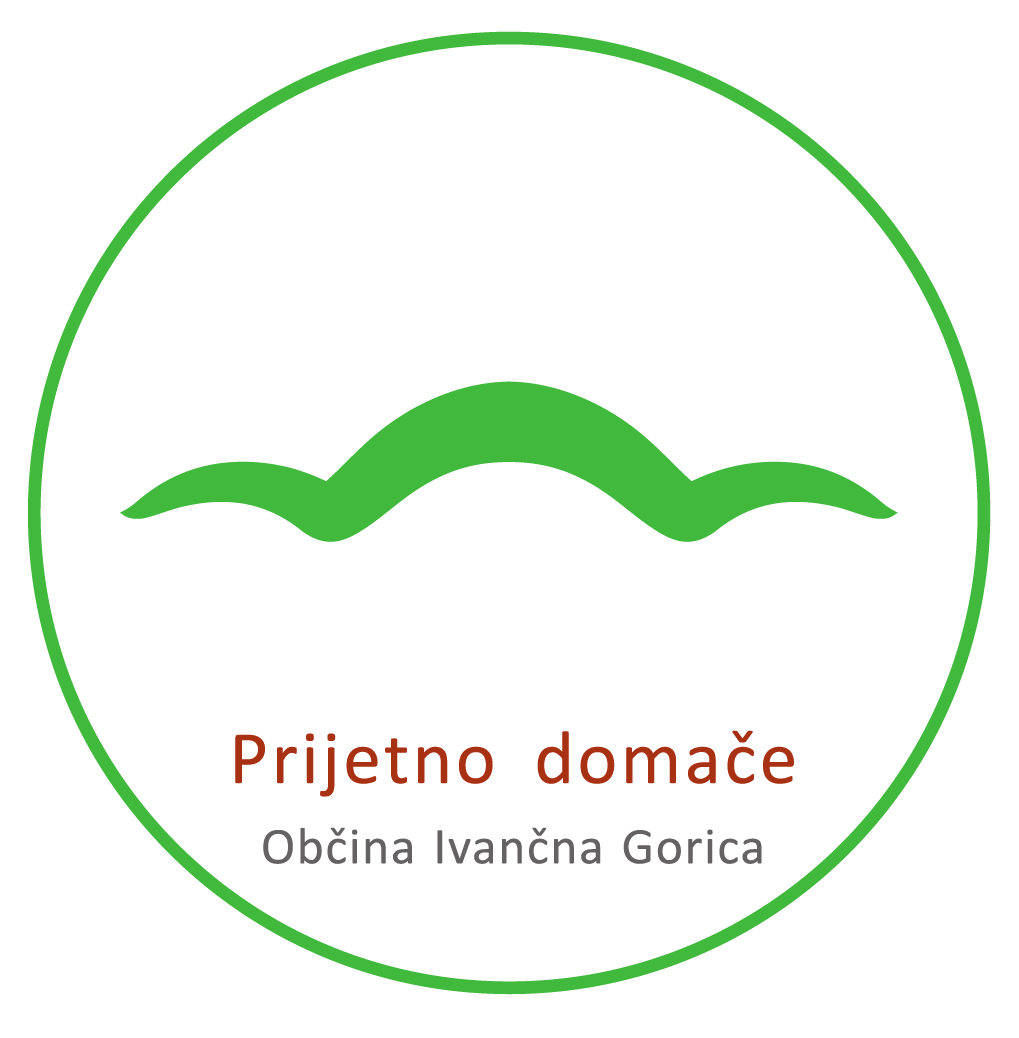 IME IN PRIIMEKLETO ROJSTVAOTROK 1OTROK 2OTROK 3OTROK 4